ΜΕΙΖΟΝ ΠΡΟΓΡΑΜΜΑ ΕΠΙΜΟΡΦΩΣΗΣ ΕΚΠΑΙΔΕΥΤΙΚΩΝ www.epimorfosi.edu.gr ΕΝΤΥΠΟ ΥΠΟΒΟΛΗΣ  ΚΑΛΩΝ ΠΡΑΚΤΙΚΩΝ ΔΙΔΑΣΚΑΛΙΑΣ (Σχέδια Μαθήματος, Εκπαιδευτικά Σενάρια)Η παρούσα πρόταση υποβάλλεται σύμφωνα με την υπ. αριθμ. 3614/08-09-2010  Πρόσκληση και υπό τους όρους που αναφέρονται εκεί.*Για πρακτικούς λόγους,  η χρήση του αρσενικού γραμματικού γένους θεωρείται ότι συμπεριλαμβάνει και το θηλυκό.ΗΜΕΡΟΜΗΝΙΑ: 14  Οκτωβρίου 2010ΥΠΟΓΡΑΦΗ ΤΟΥ ΔΗΜΙΟΥΡΓΟΥ: Βεκρή Μαρία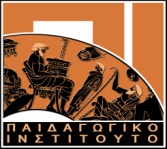 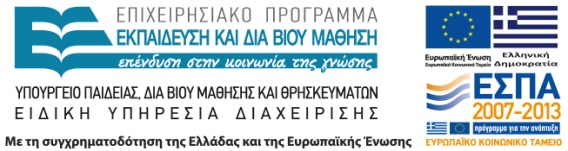 ΕΣΠΑ 2007-13\Ε.Π. Ε&ΔΒΜ\Α.Π. 1-2-3«Μείζον Πρόγραμμα Επιμόρφωσης Εκπαιδευτικών στις 8 Π.Σ., 3 Π.Σ.Εξ., 2 Π.Σ.Εισ.»Με συγχρηματοδότηση της Ελλάδας και της Ευρωπαϊκής Ένωσης (Ε. Κ. Τ.)ΤΑΥΤΟΤΗΤΑ ΔΙΔΑΚΤΙΚΗΣ ΠΡΑΚΤΙΚΗΣΤΑΥΤΟΤΗΤΑ ΔΙΔΑΚΤΙΚΗΣ ΠΡΑΚΤΙΚΗΣ1.1 Τίτλος Διδακτικής ΠρακτικήςΑναφέρεται ο τίτλος της Διδακτικής Πρακτικής, ο οποίος θα αποτυπώνει τον σκοπό και θα προσδιορίζει την αρχική μορφή και το περιεχόμενό της.                    Προσδοκίες Γονέων και Επαγγελματικές Επιλογές των παιδιών1.1 Τίτλος Διδακτικής ΠρακτικήςΑναφέρεται ο τίτλος της Διδακτικής Πρακτικής, ο οποίος θα αποτυπώνει τον σκοπό και θα προσδιορίζει την αρχική μορφή και το περιεχόμενό της.                    Προσδοκίες Γονέων και Επαγγελματικές Επιλογές των παιδιών1.2 Δημιουργός/-οι( Πρόγραμμα που πραγματοποιήθηκε με τη συνεργασία τεσσάρων σχολείων (1ο ΓΕΛ Νίκαιας, 2ο Γυμνάσιο και 2ο Λύκειο Πειραιά, 2ο ΓΕΝ Χαϊδαρίου) και τριών καθηγητών-Συμβούλων ΣΕΠ, σε διακριτούς ρόλους –καθήκοντα. Εδώ θα παρουσιαστεί το τμήμα της εργασίας που εκπονήθηκε από το Γραφείο ΣΕΠ του 1ου ΓΕΛ Νικαίας και την καθηγήτρια- Σύμβουλο ΣΕΠ Βεκρή Μαρία, Σύμβουλο του Δικτύου στο συγκεκριμένο Πρόγραμμα)Ονοματεπώνυμο: Βεκρή ΜαρίαΠατρώνυμο: Εμμανουήλ  Ιδιότητα:   Εκπαιδευτικός         Σχολικός Σύμβουλος         Στέλεχος  Διοίκησης Στοιχεία Οργανικής Θέσης: Οργανική θέση: 5ο ΓΕΛ ΚορυδαλλούΘητεία: Γραφείο ΣΕΠ, 1ο ΓΕΛ Νικαίας (Υπεύθυνη)Ταχυδρομική Διεύθυνση: Γραφείο ΣΕΠ, Κύπρου & Σαμψούντος, Νίκαια 184 51Σπιτιού: Πύργου 53, Αγία Βαρβάρα, Αθήνα 123 51E-mail: mariavekri@yahoo.comΗ συγκεκριμένη Διδακτική Πρακτική έχει αναπτυχθεί στο πλαίσιο κάποιου εκπαιδευτικού προγράμματος;    ΝΑΙ                 ΟΧΙΑν ναι, να αναφέρετε την ονομασία του: Συμβουλευτική με την Οπτική του Φύλου1.2 Δημιουργός/-οι( Πρόγραμμα που πραγματοποιήθηκε με τη συνεργασία τεσσάρων σχολείων (1ο ΓΕΛ Νίκαιας, 2ο Γυμνάσιο και 2ο Λύκειο Πειραιά, 2ο ΓΕΝ Χαϊδαρίου) και τριών καθηγητών-Συμβούλων ΣΕΠ, σε διακριτούς ρόλους –καθήκοντα. Εδώ θα παρουσιαστεί το τμήμα της εργασίας που εκπονήθηκε από το Γραφείο ΣΕΠ του 1ου ΓΕΛ Νικαίας και την καθηγήτρια- Σύμβουλο ΣΕΠ Βεκρή Μαρία, Σύμβουλο του Δικτύου στο συγκεκριμένο Πρόγραμμα)Ονοματεπώνυμο: Βεκρή ΜαρίαΠατρώνυμο: Εμμανουήλ  Ιδιότητα:   Εκπαιδευτικός         Σχολικός Σύμβουλος         Στέλεχος  Διοίκησης Στοιχεία Οργανικής Θέσης: Οργανική θέση: 5ο ΓΕΛ ΚορυδαλλούΘητεία: Γραφείο ΣΕΠ, 1ο ΓΕΛ Νικαίας (Υπεύθυνη)Ταχυδρομική Διεύθυνση: Γραφείο ΣΕΠ, Κύπρου & Σαμψούντος, Νίκαια 184 51Σπιτιού: Πύργου 53, Αγία Βαρβάρα, Αθήνα 123 51E-mail: mariavekri@yahoo.comΗ συγκεκριμένη Διδακτική Πρακτική έχει αναπτυχθεί στο πλαίσιο κάποιου εκπαιδευτικού προγράμματος;    ΝΑΙ                 ΟΧΙΑν ναι, να αναφέρετε την ονομασία του: Συμβουλευτική με την Οπτική του Φύλου1.3 Εμπλεκόμενες γνωστικές περιοχέςΓνωστικό/-ά αντικείμενο/-α της Διδακτικής Πρακτικής:  Σχολικός Επαγγελματικός ΠροσανατολισμόςΙδιαίτερη Περιοχή του γνωστικού αντικειμένου Λήψη ΑπόφασηςΣυμβατότητα με το ΑΠΣ & το ΔΕΠΠΣ. Λήψη Απόφασης1.3 Εμπλεκόμενες γνωστικές περιοχέςΓνωστικό/-ά αντικείμενο/-α της Διδακτικής Πρακτικής:  Σχολικός Επαγγελματικός ΠροσανατολισμόςΙδιαίτερη Περιοχή του γνωστικού αντικειμένου Λήψη ΑπόφασηςΣυμβατότητα με το ΑΠΣ & το ΔΕΠΠΣ. Λήψη Απόφασης1.4 Βαθμίδα Εκπαίδευσης / Τάξεις στις οποίες το εφαρμόσατεΒαθμίδα εκπαίδευσης στην οποία αφορά η Διδακτική Πρακτική:Πρωτοβάθμια                                          Δευτεροβάθμια Τάξη ή τάξεις στις οποίες το εφαρμόσατε Α  ΛυκείουΥπήρξε συνεργασία τάξεων του ίδιου σχολείου ή συνεργασία τάξεων διαφορετικών σχολείων;   ΝΑΙ                   ΟΧΙΑν ναι, να αναφερθούν τα συνεργαζόμενα σχολεία/τάξεις.1ο ΓΕΛ Νικαίας2ο Γυμνάσιο Πειραιά2ο ΓΕΛ Πειραιά2ο ΓΕΛ Χαϊδαρίου1.4 Βαθμίδα Εκπαίδευσης / Τάξεις στις οποίες το εφαρμόσατεΒαθμίδα εκπαίδευσης στην οποία αφορά η Διδακτική Πρακτική:Πρωτοβάθμια                                          Δευτεροβάθμια Τάξη ή τάξεις στις οποίες το εφαρμόσατε Α  ΛυκείουΥπήρξε συνεργασία τάξεων του ίδιου σχολείου ή συνεργασία τάξεων διαφορετικών σχολείων;   ΝΑΙ                   ΟΧΙΑν ναι, να αναφερθούν τα συνεργαζόμενα σχολεία/τάξεις.1ο ΓΕΛ Νικαίας2ο Γυμνάσιο Πειραιά2ο ΓΕΛ Πειραιά2ο ΓΕΛ Χαϊδαρίου1.5 Είδος Διδακτικής ΠρακτικήςΣημειώστε αυτό / αυτά  που κρίνετε ότι ανταποκρίνονται καλύτερα στην πρότασή σας:Σχέδιο Μαθήματος (σχέδιο για διδασκαλία  ή λιγότερο ή διδακτικό δίωρο).Ακολουθία Σχεδίων Μαθήματος με μεγαλύτερη διάρκεια (Σενάριο Διδασκαλίας).Ολοκληρωμένη παιδαγωγική δραστηριότητα στη σχολική τάξη.Επιτυχημένο project που υλοποιήθηκε στη διάρκεια του σχολικού έτους.Λειτουργικός τρόπος υπέρβασης των δυσκολιών του αναλυτικού προγράμματος. Εκπαιδευτικό υλικό που χρησιμοποιήθηκε σε κάποιο διδακτικό αντικείμενο ή σε κάποια δράση.Επιτυχημένο παράδειγμα συνεργατικής διδασκαλίας στο σχολείο.Αποδοτική περίπτωση ευρύτερης συνεργασίας μεταξύ συναδέλφων.Πρακτική λειτουργικής συνεργασίας με τους γονείς / κηδεμόνες των μαθητών ή την τοπική κοινωνία.Πρακτική αποδοτικής αντιμετώπισης και διαχείρισης προβληματικών καταστάσεων και κρίσεων στο σχολείο ή στην τάξη.Καλές Πρακτικές με την αξιοποίηση των νέων τεχνολογιών ή την εφαρμογή σύγχρονων μεθόδων διδασκαλίας (συνεργασία με άλλες τάξεις / με άλλα σχολεία).1.5 Είδος Διδακτικής ΠρακτικήςΣημειώστε αυτό / αυτά  που κρίνετε ότι ανταποκρίνονται καλύτερα στην πρότασή σας:Σχέδιο Μαθήματος (σχέδιο για διδασκαλία  ή λιγότερο ή διδακτικό δίωρο).Ακολουθία Σχεδίων Μαθήματος με μεγαλύτερη διάρκεια (Σενάριο Διδασκαλίας).Ολοκληρωμένη παιδαγωγική δραστηριότητα στη σχολική τάξη.Επιτυχημένο project που υλοποιήθηκε στη διάρκεια του σχολικού έτους.Λειτουργικός τρόπος υπέρβασης των δυσκολιών του αναλυτικού προγράμματος. Εκπαιδευτικό υλικό που χρησιμοποιήθηκε σε κάποιο διδακτικό αντικείμενο ή σε κάποια δράση.Επιτυχημένο παράδειγμα συνεργατικής διδασκαλίας στο σχολείο.Αποδοτική περίπτωση ευρύτερης συνεργασίας μεταξύ συναδέλφων.Πρακτική λειτουργικής συνεργασίας με τους γονείς / κηδεμόνες των μαθητών ή την τοπική κοινωνία.Πρακτική αποδοτικής αντιμετώπισης και διαχείρισης προβληματικών καταστάσεων και κρίσεων στο σχολείο ή στην τάξη.Καλές Πρακτικές με την αξιοποίηση των νέων τεχνολογιών ή την εφαρμογή σύγχρονων μεθόδων διδασκαλίας (συνεργασία με άλλες τάξεις / με άλλα σχολεία).1.6 Σκοπός & Στόχοι της Διδακτικής ΠρακτικήςΓενικός ΣκοπόςΕυαισθητοποίηση μαθητών/τριών, γονέων και εκπαιδευτικών για το ρόλο που ασκούν οι γονικές προσδοκίες στη διαμόρφωση της ταυτότητας, στις στάσεις και στις επιλογές των παιδιών.Επιμέρους Στόχοι ως προς το γνωστικό αντικείμενο και ως προς τη μαθησιακή διαδικασία. - Ανάπτυξη Αυτογνωσίας/ Αυτοεκτίμησης- Ενδυνάμωση των παιδιών μέσα από τη συνειδητοποίηση των παραγόντων που επηρεάζουν τις επαγγελματικές επιλογές τους- Συνεργασία και ενδυνάμωση σχέσεων Σχολείου- Γονέων- Διερεύνηση Στάσεων, Συνειδητοποίηση Στερεοτυπικών Προκαταλήψεων και του ρόλου τους στις επιλογές μας, Επιπτώσεις - Διερεύνηση Προβλημάτων και Αποτροπή ενδοοικογενειακών συγκρούσεων μέσα από συνειδητοποίηση παραγόντων που επηρεάζουν τις οικογενειακές σχέσεις- Συμμετοχή σε ομαδικές δραστηριότητες (Γνωριμία, Εμπιστοσύνη)- Δεξιότητες- Χρήση ΤΠΕ- Συναισθηματική και Καλλιτεχνική ΑνάπτυξηΣημειώστε αν  αξιοποιούνται εκπαιδευτικά λογισμικά και υπηρεσίες των Τεχνολογιών της Πληροφορίας και Επικοινωνίας (ΤΠΕ) Οι ΤΠΕ χρησιμοποιήθηκαν για τη συνεργασία ανάμεσα στα σχολεία, για την οργάνωση Παρουσίασης, επεξεργασία δεδομένων, κατασκευή πινάκων κ.α1.6 Σκοπός & Στόχοι της Διδακτικής ΠρακτικήςΓενικός ΣκοπόςΕυαισθητοποίηση μαθητών/τριών, γονέων και εκπαιδευτικών για το ρόλο που ασκούν οι γονικές προσδοκίες στη διαμόρφωση της ταυτότητας, στις στάσεις και στις επιλογές των παιδιών.Επιμέρους Στόχοι ως προς το γνωστικό αντικείμενο και ως προς τη μαθησιακή διαδικασία. - Ανάπτυξη Αυτογνωσίας/ Αυτοεκτίμησης- Ενδυνάμωση των παιδιών μέσα από τη συνειδητοποίηση των παραγόντων που επηρεάζουν τις επαγγελματικές επιλογές τους- Συνεργασία και ενδυνάμωση σχέσεων Σχολείου- Γονέων- Διερεύνηση Στάσεων, Συνειδητοποίηση Στερεοτυπικών Προκαταλήψεων και του ρόλου τους στις επιλογές μας, Επιπτώσεις - Διερεύνηση Προβλημάτων και Αποτροπή ενδοοικογενειακών συγκρούσεων μέσα από συνειδητοποίηση παραγόντων που επηρεάζουν τις οικογενειακές σχέσεις- Συμμετοχή σε ομαδικές δραστηριότητες (Γνωριμία, Εμπιστοσύνη)- Δεξιότητες- Χρήση ΤΠΕ- Συναισθηματική και Καλλιτεχνική ΑνάπτυξηΣημειώστε αν  αξιοποιούνται εκπαιδευτικά λογισμικά και υπηρεσίες των Τεχνολογιών της Πληροφορίας και Επικοινωνίας (ΤΠΕ) Οι ΤΠΕ χρησιμοποιήθηκαν για τη συνεργασία ανάμεσα στα σχολεία, για την οργάνωση Παρουσίασης, επεξεργασία δεδομένων, κατασκευή πινάκων κ.α1.7 Εκτιμώμενη διάρκειαΈνα Σχολικό Έτος1.7 Εκτιμώμενη διάρκειαΈνα Σχολικό ΈτοςΑΝΑΠΤΥΞΗ ΤΗΣ ΔΙΔΑΚΤΙΚΗΣ ΠΡΑΚΤΙΚΗΣΑΝΑΠΤΥΞΗ ΤΗΣ ΔΙΔΑΚΤΙΚΗΣ ΠΡΑΚΤΙΚΗΣ                          2.1 Γενική Περιγραφή Διδακτικής Πρακτικής                                       Α. Θεωρητικό Πλαίσιο      - Παράγοντες που επηρεάζουν τις Επαγγελματικές επιλογές των παιδιών - Ο ρόλος της οικογένειας- Τα Στερεότυπα- Η Λήψη απόφασης- Χρήση της έρευνας δράσης για επίτευξη αλλαγής- Αντισταθμιστική εκπαίδευση- Αναπτυξιακή εκπαίδευση- Βιωματική μάθηση                                           Β. Παιδαγωγικό Πλαίσιο        - Σχέση και Συνεργασία Σχολείου – Οικογένειας (ενεργός εμπλοκή ενδιαφερομένων μερών της σχολικής κοινότητας)- Συνεργασία σχολείων (Δικτύωση)- Βιωματική Μάθηση- Καλλιτεχνική Δημιουργία και Αισθητική Ανάπτυξη                                           Γ. Μεθοδολογικό Πλαίσιο        - Ενεργός Έρευνα («Δράσης»): Σχεδιασμός- Υλοποίηση- Παρατήρηση- Αξιολόγηση- Θεατρικά παιχνίδια- Ερωτηματολόγια- Βιωματικές Ασκήσεις/ Παιχνίδια / Δραστηριότητες- Ημερολόγιο («Log»)-  Συζητήσεις πάνω στο περιεχόμενο του μύθου, τις απόψεις, τα συναισθήματα του προκαλεί, τις προσωπικές εμπειρίες και τα βιώματα που ανακινεί.-Παιχνίδια Ρόλων- Ανεκδοτολογικές Αφηγήσεις-  Εκθέσεις -  Ερωτηματολόγια-  Καταιγισμός Ιδεών- Τεχνική της ‘Πλασματικής Ομάδας’ -  Συμπλήρωση Πινάκων-  Ζωγραφική -  Συζητήσεις ανά ζευγάρια/ Συζητήσεις στην Ομάδα- Κλίμακες διαθέσεων / στάσεων- Επισκόπηση Προηγουμένων Ερευνών                          2.1 Γενική Περιγραφή Διδακτικής Πρακτικής                                       Α. Θεωρητικό Πλαίσιο      - Παράγοντες που επηρεάζουν τις Επαγγελματικές επιλογές των παιδιών - Ο ρόλος της οικογένειας- Τα Στερεότυπα- Η Λήψη απόφασης- Χρήση της έρευνας δράσης για επίτευξη αλλαγής- Αντισταθμιστική εκπαίδευση- Αναπτυξιακή εκπαίδευση- Βιωματική μάθηση                                           Β. Παιδαγωγικό Πλαίσιο        - Σχέση και Συνεργασία Σχολείου – Οικογένειας (ενεργός εμπλοκή ενδιαφερομένων μερών της σχολικής κοινότητας)- Συνεργασία σχολείων (Δικτύωση)- Βιωματική Μάθηση- Καλλιτεχνική Δημιουργία και Αισθητική Ανάπτυξη                                           Γ. Μεθοδολογικό Πλαίσιο        - Ενεργός Έρευνα («Δράσης»): Σχεδιασμός- Υλοποίηση- Παρατήρηση- Αξιολόγηση- Θεατρικά παιχνίδια- Ερωτηματολόγια- Βιωματικές Ασκήσεις/ Παιχνίδια / Δραστηριότητες- Ημερολόγιο («Log»)-  Συζητήσεις πάνω στο περιεχόμενο του μύθου, τις απόψεις, τα συναισθήματα του προκαλεί, τις προσωπικές εμπειρίες και τα βιώματα που ανακινεί.-Παιχνίδια Ρόλων- Ανεκδοτολογικές Αφηγήσεις-  Εκθέσεις -  Ερωτηματολόγια-  Καταιγισμός Ιδεών- Τεχνική της ‘Πλασματικής Ομάδας’ -  Συμπλήρωση Πινάκων-  Ζωγραφική -  Συζητήσεις ανά ζευγάρια/ Συζητήσεις στην Ομάδα- Κλίμακες διαθέσεων / στάσεων- Επισκόπηση Προηγουμένων Ερευνών2.2 Φύλλα Εργασίας- Επιστολή- Πρόσκληση προς τους γονείς- Ερωτηματολόγια για τους γονείς- Ερωτηματολόγια για τα παιδιά- Βιωματικές ασκήσεις για γονείς και παιδιά (βλπ. ‘Παράρτημα’)                                          ΠΑΡΑΡΤΗΜΑΑ) ΔΡΑΣΤΗΡΙΟΤΗΤΕΣ ΜΕ ΜΑΘΗΤΕΣ /ΤΡΙΕΣΦάση 1: Στόχος η Ευαισθητοποίηση-Συνειδητοποίηση των παραγόντων που επηρεάζουν τις αποφάσεις τους.α. Η ΟΙΚΟΓΕΝΕΙΑ ΜΟΥ1.Παίξιμο ρόλων2.Ζωγραφική: «Ζωγραφίζω την Οικογένεια μου» ( Συζήτηση- Ανάλυση)3..Το Γενεαλογικό Δένδρο4.Αυτοσχεδιασμός: Tableau Vivant5.Προσωπικές Ιστορίες6.Εμπειρίες από τη Οικογένεια (Φύλλο Εργασίας 1 και 2)β. Η ΕΠΙΔΡΑΣΗ ΤΩΝ ΓΟΝΕΩΝ1.Ερωτηματολόγιο (Φλουρής)2.Τα Όνειρά τους3.Οι Συμβουλές4.Παίξιμο Ρόλων:« Η Οικογένεια Αποφασίζει » / Συζήτηση: Χαρακτηρίζουμε τους πρωταγωνιστές με βάση τις διαφάνειες (τα Τέρατα-τα Ποντικάκια- ο Αποφασιστικός)5.Ερωτηματολόγιογ. ΣΤΑΣΕΙΣ ΑΠΕΝΑΝΤΙ ΣΤΟ ΦΥΛΟ1.Ανδρική / Γυναικεία Εμπειρία2.Μεγαλώνοντας σαν κορίτσι/ Μεγαλώνοντας σαν Αγόρι3.Τί επιδιώκουν οι άντρες/οι Γυναίκες4.Επιτεύγματα Ανδρών /Γυναικών5.Παίξιμο Ρόλων6. Μεγαλώνοντας σαν κορίτσι / αγόρι (καταγράφω τα πρέπει κλπ.)8.Άνδρας –Γυναίκα –Άνθρωπος9. Μητέρα-Κόρη10. Τα Δώρα11.Οικιακή Εργασία12.Φύλλο Εργασίας : Γυναικεία-Ανδρικά Πεδία13.Συμπλήρωση Φράσεων14.Αγόρι ή Κορίτσι15.Ο Επιτυχημένος Άνδρας- Η Επιτυχημένη Γυναίκα (κατάλογος χαρ/κων)16.Καταιγισμός Ιδεών( πχ «Γυναίκα Καπετάνιος», «Άνδρας Χορευτής»)17.Έλεγχος Αντιλήψεων18.Ιστορίες Ζωής ( Γράφουμε ιστορίες για το Γιάννη και τη Γιάννα)19.Ανδρικές και Γυναικείες Ιδιότητες20.Προσωπικές ΑνάγκεςΦάση 2: Ο Γενικός Στόχος των παρακάτω δραστηριοτήτων είναι η ανάπτυξη της Αυτοαντίληψης/ Αυτοεκτίμησης των παιδιών, ώστε μέσα από την ενδυνάμωση της προσωπικότητας τους να οδηγηθούν σε περισσότερο αυτόνομες και συνειδητοποιημένες αποφάσεις.α. ΑΥΤΟΓΝΩΣΙΑ1.Τα Προβλήματά μου3.Οι δύο όψεις του εαυτού μου (ζωγραφική)4.Η ζωή μου τώρα /Η ζωή μου στο μέλλον5.Πώς παίρνω αποφάσεις β. ΤΑ ΕΠΙΤΕΥΓΜΑΤΑ ΜΟΥ1.Διαφήμιση2.Το Μετάλλιο 3.Το Έμβλημα 4.Πορεία ζωής: Η Αυτοεκτίμηση μου (Ζωγραφική / Συζήτηση)γ. Η ΑΛΛΑΓΗ1.Μετά από 20 Χρόνια2.Παρόν- Παρελθόν- Μέλλον (Παιχνίδι)3.Τα Σακουλάκια4.Πόσο κοντά σε αντέχω (Παιχνίδι)5.Οι Ζωγραφιές αλλάζουν6.Προτεραιότητες (Κολλάζ)7.Οι Αποσκευές ( Καθοδηγούμενη Φαντασία) 8.Το Μαγικό Χαλίδ. ΟΙ ΑΠΟΦΑΣΕΙΣ1.Ιστορία (Καλογήρου) : Συζήτηση2.Επαγγελματικές Επιλογές (φύλλο Εργασίας)3.Ασκήσεις 1,2,3,4Φάση 3. Ο Στόχος αυτών των Εργασιών ( η διενέργεια των οποίων θα εξαρτηθεί από την πορεία της όλης παρέμβασης ) είναι η μεγαλύτερη ενεργός εμπλοκή των παιδιών  στη διαδικασία.ΜΙΚΡΕΣ ΕΡΓΑΣΙΕΣ (κατ’ οίκον)1.Διαφημίσεις2. Οι Σειρές στην Τηλεόραση («Σαπουνόπερα»)3.Ταινίες 4.Οι Μικρές Αγγελίες 5.Περιοδικά6.Κολλάζ ( «Η ζωή μου τώρα / Όπως θα την ήθελα»)7.Ζωγραφική ( Ζωγραφίζω ή γράφω τους στόχους μου. Τους τοποθετώ σ’ ένα χαρτί  κατά σειρά προτεραιότητας) Φάση 4.Στόχος μας εδώ είναι η καταγραφή των αποτελεσμάτων της παρέμβασης από όλους τους εμπλεκόμενους μαθητές και συμβούλους, καθώς και από τους παρατηρητές για αξιολόγηση και επανατροφοδότηση.Β) ΔΡΑΣΤΗΡΙΟΤΗΤΕΣ ΜΕ ΓΟΝΕΙΣ      1. Οι Συμβουλές2.Τα Δώρα3.Ιστορίες : Συζήτηση4. Σε Διαφάνειες αποτελέσματα Ερευνών : Συζήτηση5. Σε Διαφάνειες αποσπάσματα από εκθέσεις των Παιδιών : Συζήτηση6.Το Παιδί μου Μετά από 20 Χρόνια7.Οι προσδοκίες των Γονιών (φύλλο Εργασίας)8.Άντρας – Γυναίκα - Άνθρωπος 9.Ιστορίες Ζωής ( Ο Γιάννης /Η Γιάννα)10.Οι Ανάγκες11. Μητέρα-Κόρη12.Έλεγχος Αντιλήψεων13. Φύλλο Εργασίας : Γυναικεία-Ανδρικά Πεδία2.2 Φύλλα Εργασίας- Επιστολή- Πρόσκληση προς τους γονείς- Ερωτηματολόγια για τους γονείς- Ερωτηματολόγια για τα παιδιά- Βιωματικές ασκήσεις για γονείς και παιδιά (βλπ. ‘Παράρτημα’)                                          ΠΑΡΑΡΤΗΜΑΑ) ΔΡΑΣΤΗΡΙΟΤΗΤΕΣ ΜΕ ΜΑΘΗΤΕΣ /ΤΡΙΕΣΦάση 1: Στόχος η Ευαισθητοποίηση-Συνειδητοποίηση των παραγόντων που επηρεάζουν τις αποφάσεις τους.α. Η ΟΙΚΟΓΕΝΕΙΑ ΜΟΥ1.Παίξιμο ρόλων2.Ζωγραφική: «Ζωγραφίζω την Οικογένεια μου» ( Συζήτηση- Ανάλυση)3..Το Γενεαλογικό Δένδρο4.Αυτοσχεδιασμός: Tableau Vivant5.Προσωπικές Ιστορίες6.Εμπειρίες από τη Οικογένεια (Φύλλο Εργασίας 1 και 2)β. Η ΕΠΙΔΡΑΣΗ ΤΩΝ ΓΟΝΕΩΝ1.Ερωτηματολόγιο (Φλουρής)2.Τα Όνειρά τους3.Οι Συμβουλές4.Παίξιμο Ρόλων:« Η Οικογένεια Αποφασίζει » / Συζήτηση: Χαρακτηρίζουμε τους πρωταγωνιστές με βάση τις διαφάνειες (τα Τέρατα-τα Ποντικάκια- ο Αποφασιστικός)5.Ερωτηματολόγιογ. ΣΤΑΣΕΙΣ ΑΠΕΝΑΝΤΙ ΣΤΟ ΦΥΛΟ1.Ανδρική / Γυναικεία Εμπειρία2.Μεγαλώνοντας σαν κορίτσι/ Μεγαλώνοντας σαν Αγόρι3.Τί επιδιώκουν οι άντρες/οι Γυναίκες4.Επιτεύγματα Ανδρών /Γυναικών5.Παίξιμο Ρόλων6. Μεγαλώνοντας σαν κορίτσι / αγόρι (καταγράφω τα πρέπει κλπ.)8.Άνδρας –Γυναίκα –Άνθρωπος9. Μητέρα-Κόρη10. Τα Δώρα11.Οικιακή Εργασία12.Φύλλο Εργασίας : Γυναικεία-Ανδρικά Πεδία13.Συμπλήρωση Φράσεων14.Αγόρι ή Κορίτσι15.Ο Επιτυχημένος Άνδρας- Η Επιτυχημένη Γυναίκα (κατάλογος χαρ/κων)16.Καταιγισμός Ιδεών( πχ «Γυναίκα Καπετάνιος», «Άνδρας Χορευτής»)17.Έλεγχος Αντιλήψεων18.Ιστορίες Ζωής ( Γράφουμε ιστορίες για το Γιάννη και τη Γιάννα)19.Ανδρικές και Γυναικείες Ιδιότητες20.Προσωπικές ΑνάγκεςΦάση 2: Ο Γενικός Στόχος των παρακάτω δραστηριοτήτων είναι η ανάπτυξη της Αυτοαντίληψης/ Αυτοεκτίμησης των παιδιών, ώστε μέσα από την ενδυνάμωση της προσωπικότητας τους να οδηγηθούν σε περισσότερο αυτόνομες και συνειδητοποιημένες αποφάσεις.α. ΑΥΤΟΓΝΩΣΙΑ1.Τα Προβλήματά μου3.Οι δύο όψεις του εαυτού μου (ζωγραφική)4.Η ζωή μου τώρα /Η ζωή μου στο μέλλον5.Πώς παίρνω αποφάσεις β. ΤΑ ΕΠΙΤΕΥΓΜΑΤΑ ΜΟΥ1.Διαφήμιση2.Το Μετάλλιο 3.Το Έμβλημα 4.Πορεία ζωής: Η Αυτοεκτίμηση μου (Ζωγραφική / Συζήτηση)γ. Η ΑΛΛΑΓΗ1.Μετά από 20 Χρόνια2.Παρόν- Παρελθόν- Μέλλον (Παιχνίδι)3.Τα Σακουλάκια4.Πόσο κοντά σε αντέχω (Παιχνίδι)5.Οι Ζωγραφιές αλλάζουν6.Προτεραιότητες (Κολλάζ)7.Οι Αποσκευές ( Καθοδηγούμενη Φαντασία) 8.Το Μαγικό Χαλίδ. ΟΙ ΑΠΟΦΑΣΕΙΣ1.Ιστορία (Καλογήρου) : Συζήτηση2.Επαγγελματικές Επιλογές (φύλλο Εργασίας)3.Ασκήσεις 1,2,3,4Φάση 3. Ο Στόχος αυτών των Εργασιών ( η διενέργεια των οποίων θα εξαρτηθεί από την πορεία της όλης παρέμβασης ) είναι η μεγαλύτερη ενεργός εμπλοκή των παιδιών  στη διαδικασία.ΜΙΚΡΕΣ ΕΡΓΑΣΙΕΣ (κατ’ οίκον)1.Διαφημίσεις2. Οι Σειρές στην Τηλεόραση («Σαπουνόπερα»)3.Ταινίες 4.Οι Μικρές Αγγελίες 5.Περιοδικά6.Κολλάζ ( «Η ζωή μου τώρα / Όπως θα την ήθελα»)7.Ζωγραφική ( Ζωγραφίζω ή γράφω τους στόχους μου. Τους τοποθετώ σ’ ένα χαρτί  κατά σειρά προτεραιότητας) Φάση 4.Στόχος μας εδώ είναι η καταγραφή των αποτελεσμάτων της παρέμβασης από όλους τους εμπλεκόμενους μαθητές και συμβούλους, καθώς και από τους παρατηρητές για αξιολόγηση και επανατροφοδότηση.Β) ΔΡΑΣΤΗΡΙΟΤΗΤΕΣ ΜΕ ΓΟΝΕΙΣ      1. Οι Συμβουλές2.Τα Δώρα3.Ιστορίες : Συζήτηση4. Σε Διαφάνειες αποτελέσματα Ερευνών : Συζήτηση5. Σε Διαφάνειες αποσπάσματα από εκθέσεις των Παιδιών : Συζήτηση6.Το Παιδί μου Μετά από 20 Χρόνια7.Οι προσδοκίες των Γονιών (φύλλο Εργασίας)8.Άντρας – Γυναίκα - Άνθρωπος 9.Ιστορίες Ζωής ( Ο Γιάννης /Η Γιάννα)10.Οι Ανάγκες11. Μητέρα-Κόρη12.Έλεγχος Αντιλήψεων13. Φύλλο Εργασίας : Γυναικεία-Ανδρικά Πεδία                            2.3 Υλικοτεχνική ΥποδομήΤαινίεςΔιαδικτυακές πηγές Βιντεοπροβολέας                            2.3 Υλικοτεχνική ΥποδομήΤαινίεςΔιαδικτυακές πηγές ΒιντεοπροβολέαςΑΞΙΟΛΟΓΗΣΗ ΤΗΣ ΔΙΔΑΚΤΙΚΗΣ ΠΡΑΚΤΙΚΗΣΑΞΙΟΛΟΓΗΣΗ ΤΗΣ ΔΙΔΑΚΤΙΚΗΣ ΠΡΑΚΤΙΚΗΣ- Κατά τη διάρκεια: Συνεχής αυτοαξιολόγηση ανά ομάδα (αναστοχασμός, ανατροφοδότηση, επανακαθορισμός σχεδίου)Αξιολόγηση ανά συνάντηση (διαδικασίας, μεθόδων , δυσκολιών, αποτελέσματος)Βαθμός ικανοποίησης-Μετά: Αυτό- Αξιολόγηση ομάδων ανά σχολείο Αξιολογική έκθεση για το Παιδαγωγικό ΙνστιτούτοΥΠΕΥΘΥΝΗ ΔΗΛΩΣΗΥΠΕΥΘΥΝΗ ΔΗΛΩΣΗΜε ατομική μου ευθύνη και σύμφωνα με το άρθρο 8 ν. 1599/1986, ο Δημιουργός που αναφέρεται στην παρ. 1.2 του παρόντος εντύπου, δηλώνω ότι:1. Το Σχέδιο Καλής Διδακτικής Πρακτικής που υποβάλλω είναι δικό μου πρωτότυπο δημιούργημα και δεν προσκρούει σε κανένα δικαίωμα πνευματικής ή βιομηχανικής ιδιοκτησίας τρίτων. 2. Δίνω το δικαίωμα και την άδεια στο Παιδαγωγικό Ινστιτούτο, το οποίο θα ενεργεί κατά την απόλυτη και ελεύθερη κρίση του, να αξιοποιεί, να διαθέτει, να αναπαράγει ή να διανέμει το υποβληθέν Σχέδιο Καλής Διδακτικής Πρακτικής, ολόκληρο ή τμήμα του ή συντετμημένο ή ενσωματωμένο σε άλλο υλικό, για εκπαιδευτικούς και διδακτικούς σκοπούς, με κάθε πρόσφορο μέσο, ιδίως έντυπο ή ηλεκτρονικό. 3. Δηλώνω ότι η πιθανή αξιοποίηση του υλικού αυτού για ερευνητικούς σκοπούς επιθυμώ να γίνει (επιλέξτε αυτό που επιθυμείτε):Επώνυμα                                           Ανώνυμα Αν δεν καταγράψετε την επιθυμία σας αυτό σημαίνει ότι αποδέχεστε η πιθανή αξιοποίηση να γίνει ανώνυμα. 